SAJTÓKÖZLEMÉNYA Budapest100 fesztivál Európai Unió Kulturális Öröksége díjban / Europa Nostra-díjban részesülBrüsszel / Hága 2023. június 13. Az Európai Bizottság és az Europa Nostra ma kihirdette az  Európai Unió Kulturális Öröksége díj / Europa Nostra-díj 2023 nyerteseit. Idén 21 ország 30 kiemelkedő, örökségvédelemmel foglalkozó kezdeményezése nyerte el Európa legnagyobb elismerését ezen a területen (a teljes lista alább olvasható). Az idei nyertesek között van a magyarországi Budapest100 fesztivál is. Az évente megrendezett eseménysorozat a világörökségi helyszínekkel is büszkélkedő Budapest épített örökségét ünnepli és mutatja be, felhívva a figyelmet arra, hogy minden ház lehet érdekes és értékes. A látogatók és a lakosok vezetett sétákon és különböző kiállításokon keresztül megosztják egymással történeteiket, tudásukat és tapasztalataikat, ezáltal építve az egymás közötti kapcsolatokat és a kölcsönös megértést.A 30 nyertest egy örökségvédelmi szakemberekből álló zsűri választotta ki a válogató bizottság előzetes értékelése alapján. Idén a díjra 35 európai országból pályáztak különböző szervezetek és magánszemélyek. A 2023-as nyertesek listájának bejelentése kapcsán Margaritis Schinas, az  Európai Bizottság alelnöke, aki egyben az európai életmód népszerűsítéséért és a kultúráért is felel, így nyilatkozott: “Az idei Európai Unió Kulturális Öröksége díj / Europa Nostra-díj minden egyes nyertesének eredményei az örökségi helyszíneket és hagyományokat Európa-szerte felölelő, rendkívüli kollektív és egyéni szakértelem és elkötelezettség lenyomatai. Ezen eredmények elismerésével egyúttal megerősítjük szilárd elköteleződésünket közös kulturális örökségünk védelme mellett, mivel az létfontosságú az európai polgárok és közösségek összetartozás-érzése szempontjából.”Cecilia Bartoli, a világhírű mezzoszoprán és az Europa Nostra elnöke kijelentette: “Szívből gratulálok az Európai Unió Kulturális Öröksége díj / Europa Nostra-díj idei nyerteseinek a megérdemelt elismeréshez. Olyan inspiráló kezdeményezésekről van szó, amelyek valóban hozzájárulnak egy szebb, fenntarthatóbb és befogadóbb Európa építéséhez. Sikertörténeteik jól mutatják, hogy a szakértelem, az elkötelezettség, a kreativitás és az innováció erejével hogyan lehet leküzdeni a nehézségeket. Alig várom, hogy személyesen is találkozhassak a nyertesekkel, és gratulálhassak sikereikhez az Európai Örökség-díj átadóünnepségén szeretett világörökségi városunkban, Velencében.”Az Európai Örökség-díj átadóeseményét szeptember 28-án a velencei Palazzo del Cinema-ban tartják. A rangos eseményen Cecilia Bartoli, az Europa Nostra elnöke és Margaritis Schinas, az Európai Bizottság alelnöke is részt vesz. Az ünnepségen jelentik be a Grand Prix és a Közönségdíj nyerteseit is, akiket az idei év díjazottjai közül választanak ki, és akik egyenként 10 000 euró pénzjutalomban részesülnek. Az ünnepséget az Europa Nostra szervezi az Európai Bizottság támogatásával szeptember 27-30. között Velencében, amely egyben a 2023-as 60. Európai Kulturális Örökség Csúcstalálkozó egyik kiemelt eseménye lesz.A szervezők bátorítják az érdeklődőket, hogy ismerjék meg a nyerteseket, és szavazzanak online, hogy ki nyerje el a 2023-as Közönségdíjat, amely 10 000 eurós pénzjutalommal is jár.Budapest100, MagyarországA Budapest100 egy évente megrendezett hétvégi fesztivál, amelynek célja, hogy bemutassa és megünnepelje a magyar főváros épített örökségét. Más kezdeményezésekkel ellentétben, amelyek elsősorban jelentős középületekkel foglalkoznak, a Budapest100 során minden ház érdekes függetlenül attól, hogy rendelkezik-e kiemelkedő építészeti megoldásokkal vagy műemléki védettséggel. A házakban megrendezett sétákon és helytörténeti kiállításokon keresztül a látogatók és a lakosok megosztják egymással történeteiket és tapasztalataikat, ezáltal építve az egymás közötti kapcsolatokat és a kölcsönös megértést.A projekt 2011-ben jött létre az OSA - Open Society Archives és a budapesti KÉK - Kortárs Építészeti Központ kezdeményezésére. A Budapest100 hamar rendkívül sikeres, évente megrendezett városi fesztivállá vált, amely az egyes években a századik évüket betöltő épületekről emlékezett meg. Az első világháború hatásai miatt 2015-től kezdődően nagyon kevés 100 éves épület maradt fenn, amelyet meg lehetett volna ünnepelni. Emiatt a fesztivál szervezői 2016-tól minden évben más-más témát választanak, például a Bauhaus mozgalom századik évfordulóját vagy a főváros egyesítésének 150. évfordulóját. A fesztivál alapvető megközelítése változatlan maradt, és a mottóban is megfogalmazódik: minden ház érdekes.Az anyagi támogatást a Nemzeti Kulturális Alap, Budapest Fővárosa vagy a kerületi önkormányzatok, illetve esetenként szponzorok, illetve nemzetközi együttműködések és díjak biztosítják, ezzel is hangsúlyozva a különböző intézmények elkötelezettségét e jelentős kulturális esemény sikere és fenntarthatósága iránt.A lakók lelkesen nyitják meg házaikat a fesztivál hétvégéjén, és programokat szerveznek a látogatók számára. A kiállítások és a lakók által megosztott személyes történetek révén a látogatók betekintést nyerhetnek a megnyitó házak történetébe. Ezek az interakciók beszélgetésekre ösztönzik a résztvevőket, többek között a szomszédaikkal is, így teremtve kapcsolatokat a közösségen belül. A látogatók új szemszögből ismerhetik meg városukat, míg a lakosok elmélyíthetik kötődésüket otthonukhoz és egymáshoz.A lenyűgöző eredmények mellett, mint például a több mint 600 megnyitott épület, a 2000 elkötelezett önkéntes bevonása és a több mint 160 000 látogató megszólítása, a fesztivál helyi hatása is figyelemre méltó. Ide tartozik a közösség által létrehozott kezdeményezések fenntarthatósága, mint például az, hogy a lakosok a fesztivál befejezése után is folytatják a közösségi programok, találkozók szervezését. Az önkéntesek, akiknek növekszik az önállósága és a megbízhatósága a szervezés folyamán, a magánéletük  vagy a munkájuk különböző területein is nagyobb bátorsággal vágnak bele saját kezdeményezésekbe. A fesztivál hatása továbbá kiterjed a helyreállítási és felújítási területre is, mivel egyrészt ösztönzi a résztvevő házakat arra, hogy pályázzanak támogatásokra, másrészt támogatja a döntéshozatali folyamatokat önkormányzati és várostervezési szinten.“Ez a lenyűgöző esemény az évek során folyamatosan gyarapította közösségét. Felhívja a figyelmet a kevésbé ismert épített örökségre, amelyet változatos módokon mutat be, különös tekintettel a személyes történetek jelentőségére az épületekkel és a várossal kapcsolatban. A Budapest100 figyelemre méltó aspektusa az emberek bevonása a házak kutatásába és bemutatásába, ezzel elősegítve a kezdeményezőkészség és a felelősségvállalás, valamint a környezetről való gondoskodás fejlődését, ami kihívást jelentő feladat” – kommentálta a zsűri.“A Budapest100 fesztivál katalizátorként működik a közösségépítésben, és sokféle közösséget ösztönöz arra, hogy hasonló kezdeményezéseket indítsanak el saját településeiken, erősítve az örökség megőrzésének és ünneplésének fontosságát. Adaptálhatósága és erős módszertana más települések számára is megvalósíthatóvá teszi" – tette hozzá a zsűri.Kapcsolat:  Szij Barbara | budapest100@kek.org.hu | www.budapest100.huNorvégiától Portugáliáig, Franciaországtól Ukrajnáig: A 2023-as Európai Unió Kulturális Öröksége díj / Europa Nostra-díj nyerteseiMegóvás és adaptív újrafelhasználásSteam Engine Brewery, Lobeč, CZECHIAFriluftsskolen Open-Air School, Copenhagen, DENMARKHôtel de la Marine, Paris, FRANCERoyal Gardens of Venice, ITALYMuseum of Urban Wooden Architecture, Vilnius, LITHUANIAWit Stwosz Altarpiece in St. Mary’s Basilica, Kraków, POLANDMudéjar Ceilings of the Cathedral of Funchal, Madeira, PORTUGALDeba Bridge, Gipuzkoa, SPAINRuins of the Monastery of San Pedro de Eslonza, Gradefes, SPAINKutatásScientific-Archaeological Studies for the Preservation of Ererouyk, ARMENIA/FRANCEProto-Industrial Architecture of the Veneto in the Age of Palladio, ITALYSafeguarding of the Artisanal Fishing Technique “Arte-Xávega”, PORTUGALOktatás, képzés és készségfejlesztésMADE IN: Crafts and Design Narratives, AUSTRIA/CROATIA/SLOVENIA/SERBIAACTA VISTA, Marseille, FRANCE Carpenters without Borders, Paris, FRANCENational Centres for Restoration of Historic Vessels, NORWAYPathfinders of the Waters, Danube Delta, ROMANIAA polgárok bevonása és tudatosításVillage Square Meer, Antwerp, BELGIUMBudapest100, HUNGARYMuseum of Literature Ireland (MoLI), Dublin, IRELANDOpen for You, ITALYALMADA Project, Lisbon, PORTUGALVia Transilvanica, ROMANIAUn-archiving Post-industry, UKRAINEA kulturális örökség bajnokaiHambis Tsangaris, CYPRUSSergio Ragni, ITALYCláudio Torres, PORTUGALSaving Ukrainian Cultural Heritage Online (SUCHO), UKRAINE/INTERNATIONAL PROJECTEuropa Nostra-díj 2023 az Egyesült Királyság kiemelkedő projektjeiértIdén két figyelemre méltó örökségvédelmi projekt is Europa Nostra-díjban részesül olyan európai országból, amely nem vesz részt az EU Kreatív Európa programjában. Cleveland Pools, Bath, UNITED KINGDOM (Megóvás és adaptív újrafelhasználás)MINIARE: The Art & Science of Manuscript Heritage, Cambridge, UNITED KINGDOM (Kutatás)Az örökséggel kapcsolatos kiválóság két évtizedes bemutatása EurópábanAz Európai Unió Kulturális Öröksége díjat / Europa Nostra-díjat az Európai Bizottság 2002-ben alapította, és azóta az Europa Nostra szervezi. A díjak célja 21 éve a kulturális és természeti örökség elismerése és népszerűsítése, fontosságának bemutatása az európai társadalom, gazdaság és környezet szempontjából.A díj felhívja a figyelmet az örökségvédelem kiválóságaira és a legjobb gyakorlatokra Európában. Ezenfelül ösztönzi a határokon átnyúló tudáscserét, és szélesebb hálózatokba kapcsolja az örökségvédelemben érdekelt feleket. A díj számos előnnyel jár a nyertesek számára, például nagyobb hazai és nemzetközi nyilvánosságot, további finanszírozást és növekvő látogatószámot is eredményez. A díj emellett elősegíti, hogy Európa polgárai nagyobb figyelmet fordítsanak közös örökségünkre. A díjakkal kapcsolatos további tények és számadatok a díj weboldalán találhatók.A 2024-es díj pályázati felhívása már megnyílt. A pályázatokat online lehet benyújtani a www.europeanheritageawards.eu/apply oldalon keresztül. Küldje el jelentkezését, és ossza meg tudását!HáttérEuropa NostraAz Europa Nostra a kulturális és természeti örökség megőrzése és támogatása iránt elkötelezett civil szervezet. Az örökségvédelemmel foglalkozó civil szervezetek páneurópai szövetsége, amelyet állami szervek, magánvállalkozások és magánszemélyek széles hálózata támogat, és amely több mint 40 országot fed le. Ez a legnagyobb és legreprezentatívabb örökségvédelmi hálózat Európában, amely szoros kapcsolatot tart fenn az Európai Unióval, az Európa Tanáccsal, az UNESCO-val és más nemzetközi szervezetekkel. Az 1963-ban alapított Europa Nostra idén ünnepli fennállásának 60. évfordulóját.Az Europa Nostra a veszélyeztetett európai műemlékek, helyszínek és tájak megmentéséért kampányol, különösen a 7 legveszélyeztetettebb programon keresztül. A kiválóság elismerését és népszerűsítését az Európai Unió Kulturális Öröksége díjjal / Europa Nostra-díjjal ünnepli. Az Europa Nostra aktívan hozzájárul az örökséggel kapcsolatos európai stratégiák és irányelvek meghatározásához és végrehajtásához az európai intézményekkel folytatott részvételi párbeszéd és az Európai Örökség Szövetség koordinálása révén. 2023. május 1-je óta az Europa Nostra vezeti azt az európai konzorciumot, amelyet az Európai Bizottság kiválasztott a European Heritage Hub kísérleti projekt működtetésére. Az Europa Nostra emellett hivatalos partnere az Európai Bizottság által kidolgozott New European Bauhaus kezdeményezésnek, és a Climate Heritage Network európai regionális társelnöke.Kreatív EurópaA Kreatív Európa egy Európai Uniós program, amely a kulturális és kreatív ágazatokat támogatja, lehetővé téve számukra, hogy növeljék hozzájárulásukat az európai társadalomhoz, gazdasághoz és életkörnyezethez. A program a 2021–2027 közötti időszak során 2,4 milliárd eurós költségvetéssel támogatja az örökség, az előadóművészet, a képzőművészet, az interdiszciplináris művészetek, a könyvkiadás, a film, a televízió, a zene és a videojátékok területén működő szervezeteket, valamint művészek, kulturális és audiovizuális szakemberek tízezreit.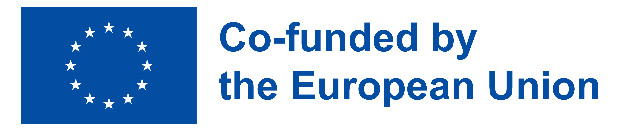 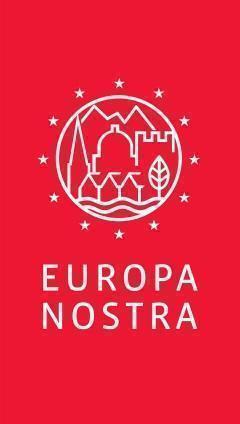 SAJTÓKAPCSOLATOKEUROPA NOSTRAAudrey Hogan programfelelős
ah@europanostra.org, T. +31 70 302 40 52Joana Pinheiro kommunikációs koordinátorjp@europanostra.org, M. +31 6 34 36 59 85EURÓPAI BIZOTTSÁGSonya Gospodinovasonya.gospodinova@ec.europa.eu+32 2 2966953TÖBB INFORMÁCIÓ:Sajtóközlemény más nyelvekenAz idei nyertesekről:Információ és a zsűri véleményeVideók (nagy felbontás)Fotók és bannerek (nagy felbontás)A Kreatív Európa honlapja